Инкубационный период от нескольких часов до 20 суток.Источник возбудителя больные восприимчивые животные.
Факторы передачи возбудителя секреты и экскреты больных восприимчивых животных, трупы восприимчивых животных, продукты животного происхождения и продукты их переработки, а также другие объекты окружающей среды, контаминированные возбудителем, включая почву, являющуюся резервуаром возбудителя сибирской язвы.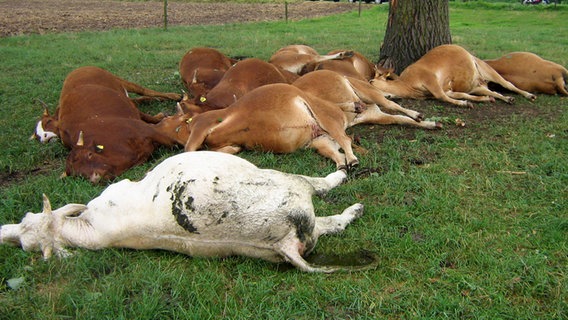 Молниеносное течение: внезапный падеж восприимчивого животного без проявления клинических признаков.Острое и подострое течения: повышение температуры тела до 41 - 42°С, сопровождающееся мышечной дрожью, учащением пульса и дыхания, беспокойством, угнетенным состоянием, отказом от корма, образованием на теле горячих припухлостей, отеками в области подгрудка, шеи, живота, а также коликами.Летальный исход при остром течении на 2 - 3 сутки. Подострое течение длится 5 - 8 суток со дня проявления клинических признаков.Хроническое течение: исхудание больного восприимчивого животного, длится до 90 суток.В состоянии агонии у животного отмечается выделение из естественных отверстий кровянистой пенистой жидкости.Характерные патологоанатомические изменения: быстрое разложение трупа, отсутствие трупного окоченения, несвернувшаяся кровь в сосудах, кровянистые истечения, припухлости на коже, увеличение селезенки с размягчением ее пульпы, студенисто-геморрагические инфильтраты в области гортани, трахеи, на языке, поражение миндалин, геморрагический лимфаденит.Профилактика:Вакцинация восприимчивых животных, за исключением диких восприимчивых животных, находящихся в состоянии естественной свободы, вакцинами против сибирской язвы.Ввоз животных только с согласованием маршрутов перевозки или перегона животных с органами, осуществляющими федеральный государственный ветеринарный контроль (надзор)Осуществление комплекса противоэпизоотических мероприятий в соответствии с Ветеринарными правилами Минсельхоза России от 23 сентября 2021 г. № 648.Сибирская язва  - особо опасная зоонозная инфекционная болезнь млекопитающих животных